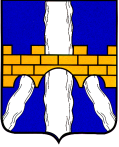 АДМИНИСТРАЦИЯ СЕЛИЖАРОВСКОГО МУНИЦИПАЛЬНОГО ОКРУГАТВЕРСКОЙ  ОБЛАСТИ      П О С Т А Н О В Л Е Н И Е  03.04.2023                               пгт  Селижарово                                      №  121         В соответствии с Порядком принятия решений о разработке муниципальных программ, формирования, реализации и проведения оценки эффективности реализации муниципальных программ Селижаровского муниципального округа Тверской области, утвержденным постановлением Администрации Селижаровского района от 28.12.2020 № 482, и постановлением Администрации Селижаровского  муниципального округа от 10.11.2021 № 593 «О перечне муниципальных программ Селижаровского муниципального округа», Администрация Селижаровского муниципального округа постановляет: 	1. Внести в муниципальную программу Селижаровского муниципального округа «Обеспечение правопорядка и безопасности населения  Селижаровского муниципального округа» на 2021-2025 годы»,                                                                     утвержденную постановлением Администрации Селижаровского района Тверской области от 28.12.2020 № 492 (далее – Программа) следующие изменения:1.1. В паспорте Программы позиции «Объёмы и источники финансирования муниципальной программы по годам ее реализации в разрезе подпрограмм» изложить в следующей редакции:«                                                                                                                           ».1.2. Таблицу 2 Программы изложить в следующей редакции:«Таблица 2               »        1.3. Абзац первый Главы 3 Подраздела II Раздела III Программы изложить в новой редакции: «Общий объём бюджетных ассигнований, выделенный на реализацию подпрограммы 2, составляет 720 тыс. рублей».         1.4. Приложение к Программе изложить в новой редакции (прилагается).2. Настоящее постановление вступает в силу со дня принятия и подлежит размещению на официальном сайте Администрации Селижаровского муниципального округа в информационно-телекоммуникационной сети «Интернет»: http://селижаровский-округ.рф.   Приложениек муниципальной программе Селижаровского муниципального округа Тверской области «Обеспечение правопорядка и  безопасности населения Селижаровского муниципального округа» на 2021 – 2025 годыХарактеристика муниципальной программы муниципального образования «Селижаровский муниципальный округ» Тверской области«Обеспечение правопорядка и  безопасности населения Селижаровского муниципального округа» на 2021 – 2025 годыГлавный администратор муниципальной программы: Администрация Селижаровского муниципального округа Тверской областиПринятые обозначения и сокращения:1.Программа - муниципальная  программа Селижаровского муниципального округа Тверской области2. Подпрограмма  - подпрограмма муниципальной программы Селижаровского муниципального округа Тверской областиО внесении изменений и дополнений в муниципальную программу Селижаровского муниципального округа «Обеспечение правопорядка и безопасности населения Селижаровского муниципального округа» на 2021-2025 годы»,  утвержденную постановлением администрации Селижаровского района Тверской области от 28.12.2020 № 492Объёмы и источники финансирования муниципальной программы по годам её реализации в разрезе подпрограммОбщий объём финансирования программы составляет 11036,5          тыс. рублей (средства бюджета Селижаровского муниципального округа), в том числе:2021 год – 1826,2тыс. рублейПодпрограмма 1 – 1734,4 тыс. руб.,Подпрограмма 2 – 91,8 тыс. руб.,2022 год – 2087,6 тыс. рублейПодпрограмма 1 – 1899,7 тыс. руб.,Подпрограмма 2 -  187,9 тыс. руб.,2023 год – 2405,5 тыс. рублейПодпрограмма 1 – 2227,4 тыс. руб.,Подпрограмма 2 – 178,1 тыс. руб.,2024 год – 2358,6 тыс. рублейПодпрограмма 1 – 2227,4  тыс. руб.,Подпрограмма 2 – 131,2 тыс. руб.,2025 год – 2358,6 тыс. рублейПодпрограмма 1 – 2227,4  тыс. руб.,Подпрограмма 2 – 131,2 тыс. руб.,Годы реализации муниципальной программыОбъём бюджетных ассигнований, выделенный на реализацию подпрограммы 2 « Обеспечение общественной безопасности и правопорядка, профилактика правонарушений», тыс. руб.Объём бюджетных ассигнований, выделенный на реализацию подпрограммы 2 « Обеспечение общественной безопасности и правопорядка, профилактика правонарушений», тыс. руб.Объём бюджетных ассигнований, выделенный на реализацию подпрограммы 2 « Обеспечение общественной безопасности и правопорядка, профилактика правонарушений», тыс. руб.Объём бюджетных ассигнований, выделенный на реализацию подпрограммы 2 « Обеспечение общественной безопасности и правопорядка, профилактика правонарушений», тыс. руб.Итого,тыс. рублейГоды реализации муниципальной программыЗадача 1Профилактика совершения преступлений в общественных местахзадача 2 Профилактика преступлений, совершаемых лицами, ранее совершавшими преступлениязадача 3 Профилактика преступлений, совершаемых несовершеннолетнимизадача 5 Взаимодействие с гражданским обществомИтого,тыс. рублей2021 г.91,800091,82022 г.187,9000187,92023 г.178,1000178,12024 г.131,2000131,22025 г.131,2000131,2Всего, тыс. руб.720,2000720,2И. о. Главы Селижаровского муниципального округаА. Ю. ГусевКоды бюджетной классификацииКоды бюджетной классификацииКоды бюджетной классификацииКоды бюджетной классификацииКоды бюджетной классификацииКоды бюджетной классификацииКоды бюджетной классификацииКоды бюджетной классификацииКоды бюджетной классификацииКоды бюджетной классификацииКоды бюджетной классификацииКоды бюджетной классификацииКоды бюджетной классификацииКоды бюджетной классификацииКоды бюджетной классификацииКоды бюджетной классификацииКоды бюджетной классификацииДополнительный аналитический кодДополнительный аналитический кодДополнительный аналитический кодДополнительный аналитический кодДополнительный аналитический кодДополнительный аналитический кодДополнительный аналитический кодДополнительный аналитический кодДополнительный аналитический кодДополнительный аналитический кодЦели программы, подпрограммы, задачи подпрограммы, мероприятия подпрограммы, административные мероприятия и их показателиЕдиница измеренияГоды реализации программыГоды реализации программыГоды реализации программыГоды реализации программыГоды реализации программыЦелевое (суммарное) значение показателяЦелевое (суммарное) значение показателяКод администратора программыКод администратора программыКод администратора программыразделразделподразделподразделКлассификация целевой статьи расхода бюджетаКлассификация целевой статьи расхода бюджетаКлассификация целевой статьи расхода бюджетаКлассификация целевой статьи расхода бюджетаКлассификация целевой статьи расхода бюджетаКлассификация целевой статьи расхода бюджетаКлассификация целевой статьи расхода бюджетаКлассификация целевой статьи расхода бюджетаКлассификация целевой статьи расхода бюджетаКлассификация целевой статьи расхода бюджетаНаименование программыНаименование программыНаименование подпрограммыЦель программыНомер задачи подпрограммымероприятие (подпрограммы или административное мероприятие)мероприятие (подпрограммы или административное мероприятие)мероприятие (подпрограммы или административное мероприятие)номер показателя номер показателя Цели программы, подпрограммы, задачи подпрограммы, мероприятия подпрограммы, административные мероприятия и их показателиЕдиница измеренияГоды реализации программыГоды реализации программыГоды реализации программыГоды реализации программыГоды реализации программыЦелевое (суммарное) значение показателяЦелевое (суммарное) значение показателяКод администратора программыКод администратора программыКод администратора программыразделразделподразделподразделКлассификация целевой статьи расхода бюджетаКлассификация целевой статьи расхода бюджетаКлассификация целевой статьи расхода бюджетаКлассификация целевой статьи расхода бюджетаКлассификация целевой статьи расхода бюджетаКлассификация целевой статьи расхода бюджетаКлассификация целевой статьи расхода бюджетаКлассификация целевой статьи расхода бюджетаКлассификация целевой статьи расхода бюджетаКлассификация целевой статьи расхода бюджетаНаименование программыНаименование программыНаименование подпрограммыЦель программыНомер задачи подпрограммымероприятие (подпрограммы или административное мероприятие)мероприятие (подпрограммы или административное мероприятие)мероприятие (подпрограммы или административное мероприятие)номер показателя номер показателя Цели программы, подпрограммы, задачи подпрограммы, мероприятия подпрограммы, административные мероприятия и их показателиЕдиница измерения20212022202320242025значениегод достижения12345678910111213141516171819202122232425262728293031323334353633000000003300000000Программа, всеготыс. рублей1826,22087,62405,52358,62358,611036,520253301000000Цель программы 1 Обеспечение безопасности жизнедеятельности населения и территории Селижаровского муниципального округа3301000001Показатель цели программы 1 Количество чрезвычайных ситуаций, пожаров, происшествий на водеединиц5452525252522021-20253301000002Показатель цели программы 2 Число погибших в результате ЧС, пожаров, происшествий на водных объектахчеловек109998820253301000003Показатель цели программы 3 Число преступлений в годединиц1501501451451451452021-20253301000004Показатель цели программы 4 Количество проявлений терроризма и экстремизмаединиц0000002021-20253301000005Показатель цели программы 5 Количество преступлений, совершенных в общественных местахединиц18171616161620253301000006Показатель цели программы 6 Доля охвата профилактическими мероприятиями антинаркотической направленности подростков и молодежи в возрасте от 14 до 25 летпроцентов30404045454520253310000000Подпрограмма 1 Снижение рисков и смягчение последствий     чрезвычайных ситуаций на территории Селижаровского муниципального округатыс. рублей1734,41899,72227,42227,42227,410316,320253310100000Задача 1 подпрограммы 1 Обеспечение защиты населения и территории муниципального округа от чрезвычайных ситуаций природного и техногенного характератыс. рублей1734,41899,72227,42227,42227,410316,320253310100001Показатель задачи подпрограммы 1  Количество проведенных проверок системы оповещения и информирования населения с использованием территориальной автоматизированной системы централизованного оповещенияединиц2222222021-20253310100100Административное мероприятие подпрограммы 1 Разработка предложений по формированию единой государственной политики в области гражданской обороны, предупреждения и ликвидации чрезвычайных ситуаций и ее реализация на территории Селижаровского муниципального округада- 1/ нет - 01111112021-20253310100101Показатель мероприятия подпрограммы 1 Количество проведенных заседаний Комиссии по предупреждению и ликвидации чрезвычайных ситуаций и обеспечению пожарной безопасности Селижаровского муниципального округаединиц6666662021-20253310100200Административное Мероприятие подпрограммы 1.002 Пропаганда значимости мероприятий ГО и ЧС в средствах массовой информациида- 1/ нет - 01111112021-20253310100201Показатель мероприятия подпрограммы 1 Количество тематических выступлений в СМИединиц3333332021-20253310100300Административное Мероприятие подпрограммы 1.003 Разработка нормативно-правовых документов, руководство их разработкой да- 1/ нет - 01111112021-20253310100301Показатель мероприятия подпрограммы 1 Количество разработанных, переработанных и откорректированных нормативно правовых документов в области ГО, ЧС и безопасности на воде (По требованию МЧС России)процентов90959595959520253310100400Административное Мероприятие подпрограммы 1.004 Усовершенствование системы ГО и ЧСда- 1/ нет - 01111112021-20253310100401Показатель мероприятия подпрограммы 1 Количество учений и тренировок с органами управления ГО и районного звена РСЧСединиц1212121212122021-2025701031033101200503310100500Мероприятие подпрограммы 1.005 «Содержание Единой дежурно-диспетчерской службы»тыс. рублей1734,41899,72227,42227,42227,410316,320253310100501Показатель мероприятия подпрограммы 1 Доля оперативного реагирования в круглосуточном режиме на угрозу или возникновение аварий, катастроф, стихийных бедствий и других происшествий, нарушающих нормальную жизнедеятельность муниципального округапроцентов1001001001001001002021-20253310200000Задача2 подпрограммы 2 Обеспечение безопасности людей на водных объектах, охране их жизни и здоровьятыс. рублей0000002021-20253310200001Показатель задачи подпрограммы 1 Число погибших в результате ЧС, происшествий на водных объектахчеловек44333320253310200100Административное Мероприятие подпрограммы 2.001 Рассмотрение вопросов безопасности людей на водных объектах, охране их жизни и здоровья, на заседаниях Комиссии по предупреждению и ликвидации чрезвычайных ситуаций и обеспечению пожарной безопасности Селижаровского муниципального округада- 1/ нет - 01111112021-20253310200101Показатель мероприятия подпрограммы 1 Количество вопросов безопасности людей на водных объектах, охране их жизни и здоровья, рассмотренных на заседаниях Комиссии по предупреждению и ликвидации чрезвычайных ситуаций и обеспечению пожарной безопасности Селижаровского муниципального округаединиц2222222021-20253320000000Подпрограмма 2 «Обеспечение общественной безопасности и правопорядка, профилактика правонарушений»тыс. рублей91,8187,9178,1131,2131,2720,220253320100000Задача 1подпрограммы 2 «Профилактика совершения преступлений в общественных местах»тыс. рублей91,8187,9178,1131,2131,2720,220253320100001Показатель задачи подпрограммы 1 «Число преступлений, совершенных в общественных местах»единиц 20181818181820253320100100Административное Мероприятие подпрограммы 1.001 «Обеспечение охраны общественного порядка при проведении культурно-массовых мероприятий»да- 1/ нет - 01111112021-20253320100101Показатель мероприятия подпрограммы 1 «Количество преступлений совершенных в местах проведения массовых мероприятий»единиц21111120253320100200Административное мероприятие подпрограммы 1.002 Проведение разъяснительной работы с руководителями предприятий всех форм собственности в целях оборудования объектов торговли, кафе, баров и других мест с массовым пребыванием граждан и прилегающей к ним территории системами видеонаблюдения с записывающим устройствамида- 1/ нет - 01111112021-20253320100201Показатель мероприятия подпрограммы 1 «Количество обращений к руководителям»единиц2222222021-20253320100300Административное мероприятие подпрограммы 1.003 «Обеспечение транспортом администрации муниципального округа совместных с  Селижаровским отделением полиции МО МВД «Осташковский» рейдовых мероприятий»да- 1/ нет - 01111112021-20253320100301Показатель мероприятия подпрограммы 1 Количество рейдов по охране общественного порядка в период проведения культурно-массовых мероприятийединиц4444442021-2025701031433201200403320100400Мероприятие подпрограммы 1.004 «Установка и техническое обслуживание камер  видеонаблюдения на улицах пгт Селижарово с выводом изображения на пульт дежурного Селижаровского отделения полиции тыс. рублей91,8187,9178,1131,2131,2720,220253320100401Показатель мероприятия подпрограммы 1 «Количество установленных камер видеонаблюдения»единиц2020242422222021-20253320200000Задача 2 подпрограммы 2 «Профилактика преступлений, совершаемых лицами, ранее совершавшими преступления»тыс. рублей0000003320200001Показатель1 задачи 2 подпрограммы 2 «Число преступлений, совершенных лицами, ранее совершавшими преступления»единиц35353530303020253320200002Показатель 2 задачи 2 подпрограммы 2 «Доля лиц, ранее осуждённых за совершение преступлений, в общей численности лиц, осужденных на основании обвинительных приговоров, вступивших в законную силу»%42424140393920253320200100Административное мероприятие подпрограммы 2.001 «Информирование  территориальных органов внутренних дел о фактах обращения за социальной помощью лиц, освободившихся из мест лишения свободы»да- 1/ нет - 001111120253320200101Показатель1 мероприятия подпрограммы 2 «Процент информирования территориальных органов внутренних дел о фактах обращения за социальной помощью лиц, освободившихся из мест лишения свободы»%808080858518520253320200200Административное мероприятие подпрограммы 2.002 «Организация информационной и профориентационной работы с лицами, ранее совершавшими преступления»да- 1/ нет - 011111120253320200201Показатель 1 мероприятия подпрограммы 2 «Доля лиц, освободившихся из мест лишения свободы, обратившихся в центр занятости»%10153040505020253320300000Задача 3 подпрограммы 2 «Профилактика преступлений, совершаемых несовершеннолетними»тыс. рублей00000020153320300001Показатель 1 задачи 3 подпрограммы 2 "Число преступлений, совершенных несовершеннолетними"единиц43333320253320300002Показатель 2 задачи 3 подпрограммы 2 «Охват учащихся общеобразовательных учреждений  услугами дополнительного образования»%61,061,061,261,261,56220253320300003Показатель 3 задачи 3подпрограммы 3 «Охват кружковой работой в общеобразовательных учреждениях»%75,175,175,175,275,576,020253320300100Административное мероприятие подпрограммы 3.001 «Участие в областных совещаниях по профилактике безнадзорности и правонарушений, семинарах, тренингах для педагогов, психологов, социальных педагогов учреждений системы профилактики несовершеннолетних»тыс. рублей00000020253320300101Показатель 1 мероприятия 1 подпрограммы 2 «Количество посещенных мероприятий»единиц23333320253320300200Административное мероприятие подпрограммы 3.002 «Разработка и реализация межведомственного плана по профилактике безнадзорности и правонарушений несовершеннолетних в Селижаровском муниципальном округе»да- 1/ нет - 001111120253320300201Показатель 1 мероприятия 2 подпрограммы 2 «Доля выполненных мероприятий  Плана»%0808590909020253320300300Административное мероприятие подпрограммы 3.003 «Освещение в средствах массовой информации мероприятий по профилактике правонарушений и преступности  несовершеннолетних в Селижаровском муниципальном округе».да- 1/ нет - 011111120253320300301Показатель 1 мероприятия 3 подпрограммы 2 «Количество публикаций в средствах массовой информации»единиц22222220253320500000Задача 4 подпрограммы 2 «Взаимодействие с гражданским обществом»тыс. рублей0000003320500001Показатель 1 задачи 4 подпрограммы 2 «Доля населения, оценивающего обстановку в Селижаровском муниципальном округе как криминогенную»% от числа опрошенных45454040404020253320500100Административное мероприятие подпрограммы 4.001 «Создание Межведомственной комиссии по профилактике правонарушений на территории Селижаровского муниципального округа»да- 1/ нет - 001111120253320500101Показатель 1 мероприятия 4 подпрограммы 2 «Количество заседаний Межведомственной комиссии по профилактике правонарушений на территории Селижаровского муниципального округа»единиц04444420253320500200Административное мероприятие подпрограммы 5.002 «Организация встреч и выступлений сотрудников правоохранительных органов с населением»да- 1/ нет - 011111120253320500201Показатель 1 мероприятия 5 подпрограммы 2 «Количество встреч и выступлений сотрудников правоохранительных органов с населением»единиц444444202533300000003330000000Подпрограмма 3 «Усиление противодействия употреблению и незаконному обороту наркотических средств, психотропных веществ»тыс. рублей00000020253330100000Задача 1 «Поддержание и популяризация в обществе здорового образа жизни и формирование негативного отношения к немедицинскому потреблению наркотиков»да- 1/ нет - 011111120253330100001Показатель 1 задачи 1 подпрограммы 3 «Количество публикаций в СМИ по популяризации здорового образа жизни и формированию негативного отношения к наркотикам»единиц33444420253330100002Показатель 2 задачи 1 подпрограммы 3 «Количество заседаний антинаркотической комиссии муниципального округа»единиц66666620253330100003Показатель 3 задачи 1 подпрограммы 3 «Количество массовых культурно-спортивных мероприятий»единиц36404244444420253330100100Административное мероприятие подпрограммы 3.001 «Проведение классных часов, бесед, «круглых столов», родительских собраний направленных на формирование антинаркотического мировоззрения и здорового образа жизни с привлечением правоохранительных органов и медицинских работников»да- 1/ нет - 011111120253330100101Показатель 1 мероприятия 1 подпрограммы 3 «Количество проведенных классных часов, бесед, «круглых столов», родительских собраний направленных на формирование антинаркотического мировоззрения и здорового образа жизни с привлечением правоохранительных органов и медицинских работников»единиц15151717171720253330100200Административное мероприятие  подпрограммы 1.002 «Организация и проведение культурно-спортивных массовых мероприятий»да- 1/ нет - 011111120253330100201Показатель 1 мероприятия 2 подпрограммы 3 «Количество проведенных культурно-спортивных массовых мероприятий»единиц36404244444420253330100300Административное мероприятие подпрограммы 3.003 «Информирование жителей муниципального округа о действующем законодательстве, запрещающем незаконные операции с наркотическими средствами, психотропными и сильнодействующими веществами, об ответственности за незаконные посевы наркосодержащих растений, незаконный оборот наркотиков»да- 1/ нет - 011111120253330100301Показатель 1 мероприятия 3 подпрограммы 3 «Количество проведенных мероприятий по информированию жителей муниципального округа о действующем законодательстве, запрещающем незаконные операции с наркотическими средствами, психотропными и сильнодействующими веществами, об ответственности за незаконные посевы наркосодержащих растений, незаконный оборот наркотиков»единиц44444420253330100400Административное мероприятие подпрограммы 3.004 «Подготовка и выпуск материалов антинаркотической тематики в печатных СМИ»да- 1/ нет - 011111120253330100401Показатель1 мероприятия 4 подпрограммы 3 «Количество публикаций материалов антинаркотической тематики в печатных СМИ»единиц33344420253330100500Административное мероприятие  3.005 «Размещение информационно-методических материалов по вопросам профилактики наркомании и правонарушений в образовательных учреждениях, на Интернет сайтах образовательных учреждений, в родительских группах, Интернет сайте Администрации Селижаровского муниципального округа»да- 1/ нет - 011111120253330100501Показатель 1 мероприятия 5 подпрограммы 3 «Количество информационно-методических стендов, уголков по вопросам профилактики наркомании и правонарушений»единиц88888820253330200000Задача 2 подпрограммы 3 «Обеспечение раннего выявления лиц, допускающих немедицинское потребление наркотических средств, психотропных веществ и их аналогов»тыс. рублей00000020253330200001Показатель 1 задачи 2 подпрограммы 3 «Количество лиц, находящихся на учете с диагнозом синдром зависимости от наркотических средств»человек21111120253330200002Показатель 2 задачи 2 подпрограммы 3 «Количество выявленных наркозависимых лиц, не состоящих на учете в медицинских учреждениях»человек 01111120253330200100Административное мероприятие подпрограммы 3.001 «Обучение работников образования, социальной сферы формам и методам своевременного выявления первичных признаков употребления наркотиков и психоактивных веществ»да- 1/ нет - 011111120253330200101Показатель 1 мероприятия 3 подпрограммы 3 «Количество проведенных обучающих мероприятий с работниками образования, социальной сферы формам и методам своевременного выявления первичных признаков употребления наркотиков и психоактивных веществ»единиц22222220253330200200Административное мероприятие подпрограммы 3.002 «Проведение рейдовых мероприятий в местах отдыха несовершеннолетних, дискотеках, клубах»да- 1/ нет - 011111120253330200201Показатель 1 мероприятия 2 подпрограммы 3 «Количество проведенных рейдовых мероприятий в местах отдыха несовершеннолетних, дискотеках, клубах»единиц44444420253330200300Административное мероприятие подпрограммы 3.003 «Ежегодный мониторинг наркоситуации в округе, анализ тенденций и динамики наркоситуации, изучение общественного мнения по профилактическим антинаркотическим мероприятиям»да- 1/ нет - 011111120253330200301Показатель 1 мероприятия 3 подпрограммы 3 «Количество проведенных мониторингов наркоситуации» единиц11111120253330200400Административное мероприятие подпрограммы 3.004 «Выявление мест произрастания наркосодержащих культур, а также лиц, незаконно культивирующих запрещенные к возделыванию наркосодержащие растения, распространяющих и потребляющих наркотические средства»да- 1/ нет - 011111120253330200401Показатель 1 мероприятия 4 подпрограммы 3 «Количество проведенных рейдовых мероприятий по выявлению мест произрастания наркосодержащих культур, а также лиц, незаконно культивирующих запрещенные к возделыванию наркосодержащие растения, распространяющих и потребляющих наркотические средства»единиц4444424202533500000003350000000Подпрограмма 4 «Профилактика терроризма и экстремизма
 в Селижаровском округе»тыс. рублей00000020253350100000Задача 1 подпрограммы 4 «Повышение уровня межведомственного взаимодействия по профилактике терроризма»тыс.рублей0000003350100001Показатель 1 задачи 1 подпрограммы 4 «Количество проведенных заседаний антитеррористической комиссии Селижаровского муниципального округа»единиц44444420253350100100Административное мероприятие 4.001 «Разработка и реализация плана работы антитеррористической комиссии Селижаровского муниципального округа»да- 1/ нет - 011111120253350100101Показатель 1 мероприятия 1 подпрограммы 4 «Доля выполненных мероприятий  Плана работы антитеррористической комиссии Селижаровского муниципального округа»%10010010010010010020253350100200Административное мероприятие 4.002 «Проведение профилактической работы по по разъяснению сущности терроризма и экстремизма, формированию у жителей муниципального округа негативного отношения  к экстремистским проявлениям, недопущению вовлечения их в незаконную деятельность религиозных сект и экстремистских организаций, пропаганде идей межнациональной терпимости, дружбы, добрососедства и взаимного уважения, воспитания толерантности в подростковой среде»да- 1/ нет - 011111120253350100201Показатель 1 мероприятия 2 «Количество проведенных  профилактических мероприятий»единиц22252729292920253350100300Административное мероприятие 4.003 «Проведение разъяснительно-профилактической работы с организаторами публичных мероприятий по недопущению проявлений экстремизма при подготовке и проведению ими публичных мероприятий»да- 1/ нет - 011111120253350100301Показатель 1 мероприятия 3 «Доля организаторов публичных мероприятий, охваченных профилактической работой»%10010010010010010020253350100400Административное мероприятие 4.004  «Доведение до правоохранительных органов информации о противоправной деятельности группировок, объединений или граждан, настроенных деструктивно, экстремистки, националистически в случае её поступления в администрацию муниципального округа и о заявках на проведение публичных массовых мероприятий»да- 1/ нет - 011111120253350100401Показатель 1 мероприятия 4  «Доля информации, доведенной до правоохранительных органов»%10010010010010010020253350200000Задача 2  подпрограммы 4 «Усиление антитеррористической защищенности объектов с массовым пребыванием людей в Селижаровском муниципальном округе»тыс.рублей00000020253350200001Показатель 1 задачи 2 подпрограммы 4  «Количество объектов с массовым пребыванием людей в округе, где проведены мероприятия по усилению антитеррористической защищенности, с учетом полномочий органов местного самоуправления»единиц34444420253350200100Административное мероприятие 4.001 «Проведение комиссионных обследований учреждений, оказывающих образовательные услуги на территории Селижаровского муниципального округа на предмет соответствия действующему законодательству в сфере антитеррористической защищенности»да- 1/ нет - 011111120253350200101Показатель 1 мероприятия 1подпрограммы 4 «Доля образовательных учреждений с массовым пребыванием людей, где проведены мероприятия по усилению антитеррористической защищенности»%80,080,08585858520253350200200Административное мероприятие  4.002 «Проведение учебных тренировок по предупреждению террористических актов и по действию при их возникновении с персоналом муниципальных учреждений»да- 1/ нет - 01111112021-20253350200201Показатель 1 мероприятия 2 подпрограммы 4  «Количество проведенных тренировок»единиц22222220253350200300Административное мероприятие 4.003 «Обеспечение работы по повышению антитеррористической защищенности  и безопасности проведения культурных, спортивных и иных мероприятий с массовым пребыванием граждан".да- 1/ нет - 011111120253350200301Показатель 1 мероприятия 3 подпрограммы 4  «Доля мероприятий с принятием мер по антитеррористической защищенности»% 1001001001001001002025